Lohjan Maanpuolustusnaiset ry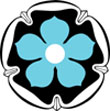 TOIMINTASUUNNITELMA VUODELLE 2024Isänmaan rakkaus – Yhdessä ilolla – Osaava toimijaMaanpuolustusnaisten Liitto ry:n vuoden 2024 teema on ”Topakasti kaksikymppinen”. Yhdistys toteuttaa teemaa ja liiton arvoja toimimalla maanpuolustustahdon, -tiedon ja -taidon vahvistamiseksi. Tämän saavuttamiseksi yhdistys keskittyy koulutukseen ja fyysisen kunnon ylläpitämiseen. Lisäksi teemme yhdistystä ja liittoa tunnetuksi. Toimintaan tulee kuulumaan myös sotiemme veteraanien kunnioittaminen ja veteraanityöhön osallistuminen. JäsentoimintaLuentoja, vierailuja yrityksiin, retkiä, erilaisten tilaisuuksien muonitukset, varojen keräämistä eri tapahtumissa yhdistyksen toiminta-alueen eri paikkakunnilla. Yhdistyksen toiminnan esittelyä omalla paikkakunnalla oman paikkakunnan jäsenien kanssa. Yhdessä tekeminen oman paikkakunnan pienemmän ryhmän tai koko alueen jäsenten kanssa. Liikunta ja koulutus	Kimpassa liikuntakampanja 1.1. – 30.9.2024	Erilaiset liikuntalajikokeilut	Hiisi-Jotos 18.5. - 19.5.2024	Arjen turvallisuuskurssit	Maanpuolustuskoulutusyhdistyksen (MPK) koulutuksetNASTA-harjoitukset Poro 22.3. – 24.3.2024 Rovaniemellä ja syksyn harjoitus Rissalassa.PikkuNASTA-harjoitukset maaliskuussa Tuusulassa, huhti-toukokuussa Pirkkalassa sekä syksyn PikkuNASTA Lohtajalla.Maanpuolustusnaisten Liiton koulutuksetMaanpuolustustahdon ylläpitäminen ja perinnetoimintaMaanpuolustustapahtumiin osallistuminen. Puolustusvoimien 	lippujuhlan valtakunnallinen paraati 4.6.2024 Hangossa ja 	Itsenäisyyspäivän valtakunnallinen paraati 6.12.2024 Lappeenrannassa.	Talvisodan päättymisen muistopäivä 13.3.2024Kansallisen veteraanipäivän juhla 27.4.2024	Lotan päivä 12.5.2024	Kaatuneitten muistopäivä 19.5.2024Järjestö- ja hallintotoiminta	Hallituksen kokoukset noin seitsemän kertaa vuodessa.Yhdistyksen kevät- ja syyskokoukset maalis-huhtikuussa ja syys-lokakuussa	Uudenmaan piirin kevät- ja syyskokoukset	Maanpuolustusnaisten Liiton liittopäivät 20.4. – 21.4.2024 OulussaMaanpuolustusnaisten Liiton syyskokous/ 20-vuotisjuhlakokous loka-marraskuussa 2024Hallinnossa noudatetaan hyvän yhdistystoiminnan periaatteita.Yhteistyö ja tiedottaminen	Reserviläisjärjestöjen yhteiset tilaisuudet	Reserviläisten järjestämiin ampumaharjoituksiin osallistuminen	Sotaveteraanin puolison ja lesken huomioiminen ja muistaminen	Vapaaehtoisen pelastuspalvelun toiminta/ etsinnän hälytysryhmä	Lohjan kaupungin ensihuoltovaraston ylläpitoon osallistuminen	Teuvakeittimen vuokraus	Reserviupseerikerhon vuokraus kokouksiin, juhliin, tms.	Koulut	Veteraanitoiminta	Muut yhdistykset	Nettisivut	Facebookin kautta tiedottaminen	Jäsentiedotteet sähköpostitseJäsenhankinta erilaisiin tapahtumiin osallistumalla, esim. Menneen Ajan Joulumarkkinat,  Uudenmaan maanpuolustuspäivä, mahdollisesti eri lähikuntien tapahtumat.